County:Bridge Plans ID:Bridge Plans ID:Bridge Plans ID:Bridge Plans ID:Bridge Plans ID:Bridge Plans ID:Bridge Plans ID:Bridge Plans ID:Bridge Plans ID:Bridge Plans ID:Bridge Plans ID:Bridge Plans ID:Bridge Plans ID:Bridge Plans ID:Bridge Plans ID:Bridge Plans ID:Bridge Plans ID:Bridge Plans ID:Bridge Plans ID:Bridge Plans ID:Bridge Plans ID:Bridge Plans ID:Route:Description:Description:Contractor:Contractor:HammerManufacturer:Manufacturer:Manufacturer:Manufacturer:Manufacturer:Manufacturer:Manufacturer:Manufacturer:Manufacturer:Manufacturer:Manufacturer:Model:Model:Model:Model:Model:HammerType:Type:Type:Type:Type:Type:Type:Type:Type:Type:Type:Serial No.Serial No.Serial No.Serial No.Serial No.HammerRated Energy (k-ft)Rated Energy (k-ft)Rated Energy (k-ft)Rated Energy (k-ft)Rated Energy (k-ft)Rated Energy (k-ft)Rated Energy (k-ft)Rated Energy (k-ft)Rated Energy (k-ft)Rated Energy (k-ft)Rated Energy (k-ft)atatatatatatLength of stroke (ft)Length of stroke (ft)Length of stroke (ft)Length of stroke (ft)Length of stroke (ft)Length of stroke (ft)HammerLead Size (in):Lead Size (in):Lead Size (in):Lead Size (in):Lead Size (in):Lead Size (in):Lead Size (in):Lead Size (in):Lead Size (in):Lead Size (in):Lead Size (in):HammerModifications:Modifications:Modifications:Modifications:Modifications:HammerHammerHammerNote:  Attach any hammer modification specifications.  Manufacturer’s Specifications may be required if hammer is not found in Wave Equation database.Note:  Attach any hammer modification specifications.  Manufacturer’s Specifications may be required if hammer is not found in Wave Equation database.Note:  Attach any hammer modification specifications.  Manufacturer’s Specifications may be required if hammer is not found in Wave Equation database.Note:  Attach any hammer modification specifications.  Manufacturer’s Specifications may be required if hammer is not found in Wave Equation database.Note:  Attach any hammer modification specifications.  Manufacturer’s Specifications may be required if hammer is not found in Wave Equation database.Note:  Attach any hammer modification specifications.  Manufacturer’s Specifications may be required if hammer is not found in Wave Equation database.Note:  Attach any hammer modification specifications.  Manufacturer’s Specifications may be required if hammer is not found in Wave Equation database.Note:  Attach any hammer modification specifications.  Manufacturer’s Specifications may be required if hammer is not found in Wave Equation database.Note:  Attach any hammer modification specifications.  Manufacturer’s Specifications may be required if hammer is not found in Wave Equation database.Note:  Attach any hammer modification specifications.  Manufacturer’s Specifications may be required if hammer is not found in Wave Equation database.Note:  Attach any hammer modification specifications.  Manufacturer’s Specifications may be required if hammer is not found in Wave Equation database.Note:  Attach any hammer modification specifications.  Manufacturer’s Specifications may be required if hammer is not found in Wave Equation database.Note:  Attach any hammer modification specifications.  Manufacturer’s Specifications may be required if hammer is not found in Wave Equation database.Note:  Attach any hammer modification specifications.  Manufacturer’s Specifications may be required if hammer is not found in Wave Equation database.Note:  Attach any hammer modification specifications.  Manufacturer’s Specifications may be required if hammer is not found in Wave Equation database.Note:  Attach any hammer modification specifications.  Manufacturer’s Specifications may be required if hammer is not found in Wave Equation database.Note:  Attach any hammer modification specifications.  Manufacturer’s Specifications may be required if hammer is not found in Wave Equation database.Note:  Attach any hammer modification specifications.  Manufacturer’s Specifications may be required if hammer is not found in Wave Equation database.Note:  Attach any hammer modification specifications.  Manufacturer’s Specifications may be required if hammer is not found in Wave Equation database.Note:  Attach any hammer modification specifications.  Manufacturer’s Specifications may be required if hammer is not found in Wave Equation database.Note:  Attach any hammer modification specifications.  Manufacturer’s Specifications may be required if hammer is not found in Wave Equation database.Note:  Attach any hammer modification specifications.  Manufacturer’s Specifications may be required if hammer is not found in Wave Equation database.Note:  Attach any hammer modification specifications.  Manufacturer’s Specifications may be required if hammer is not found in Wave Equation database.Note:  Attach any hammer modification specifications.  Manufacturer’s Specifications may be required if hammer is not found in Wave Equation database.Note:  Attach any hammer modification specifications.  Manufacturer’s Specifications may be required if hammer is not found in Wave Equation database.Note:  Attach any hammer modification specifications.  Manufacturer’s Specifications may be required if hammer is not found in Wave Equation database.Note:  Attach any hammer modification specifications.  Manufacturer’s Specifications may be required if hammer is not found in Wave Equation database.Note:  Attach any hammer modification specifications.  Manufacturer’s Specifications may be required if hammer is not found in Wave Equation database.Note:  Attach any hammer modification specifications.  Manufacturer’s Specifications may be required if hammer is not found in Wave Equation database.Note:  Attach any hammer modification specifications.  Manufacturer’s Specifications may be required if hammer is not found in Wave Equation database.Note:  Attach any hammer modification specifications.  Manufacturer’s Specifications may be required if hammer is not found in Wave Equation database.Note:  Attach any hammer modification specifications.  Manufacturer’s Specifications may be required if hammer is not found in Wave Equation database.Note:  Attach any hammer modification specifications.  Manufacturer’s Specifications may be required if hammer is not found in Wave Equation database.Note:  Attach any hammer modification specifications.  Manufacturer’s Specifications may be required if hammer is not found in Wave Equation database.Note:  Attach any hammer modification specifications.  Manufacturer’s Specifications may be required if hammer is not found in Wave Equation database.Note:  Attach any hammer modification specifications.  Manufacturer’s Specifications may be required if hammer is not found in Wave Equation database.HammerDate of Last Maintenance:Date of Last Maintenance:Date of Last Maintenance:Date of Last Maintenance:Date of Last Maintenance:Date of Last Maintenance:Date of Last Maintenance:Date of Last Maintenance:Date of Last Maintenance:Date of Last Maintenance:Date of Last Maintenance:Date of Last Maintenance:Date of Last Maintenance:Date of Last Maintenance:Date of Last Maintenance:Date of Last Maintenance:Date of Last Maintenance:HammerType of Maintenance:Type of Maintenance:Type of Maintenance:Type of Maintenance:Type of Maintenance:Type of Maintenance:Type of Maintenance:Type of Maintenance:Type of Maintenance:Type of Maintenance:Type of Maintenance:Type of Maintenance:Type of Maintenance:Type of Maintenance:HammerPerformed By:Performed By:Performed By:Performed By:Performed By:Performed By:Striker PlateWeight (kips):Weight (kips):Weight (kips):Weight (kips):Weight (kips):Weight (kips):Striker PlateDiameter (in):Diameter (in):Diameter (in):Diameter (in):Diameter (in):Diameter (in):Thickness (in):Thickness (in):Thickness (in):Thickness (in):Thickness (in):Thickness (in):Thickness (in):Thickness (in):Thickness (in):Thickness (in):Thickness (in):Thickness (in):Hammer CushionDescription:Description:Description:Hammer CushionMaterialDescriptionMaterialDescriptionMaterialDescriptionMaterialDescriptionMaterialDescriptionMaterialDescriptionMaterialDescriptionMaterialDescriptionMaterialDescriptionMaterialDescriptionMaterialDescriptionMaterialDescriptionMaterialDescriptionMaterialDescriptionMaterialDescriptionMaterialDescriptionNo. of LayersNo. of LayersNo. of LayersNo. of LayersNo. of LayersNo. of LayersNo. of LayersNo. of LayersNo. of LayersModulus of Elasticity (ksi)Modulus of Elasticity (ksi)Modulus of Elasticity (ksi)Modulus of Elasticity (ksi)Modulus of Elasticity (ksi)Modulus of Elasticity (ksi)Modulus of Elasticity (ksi)Modulus of Elasticity (ksi)Modulus of Elasticity (ksi)Modulus of Elasticity (ksi)Thickness (in)Hammer Cushion1Hammer Cushion2Hammer CushionArea (sq. in):Area (sq. in):Area (sq. in):Area (sq. in):Total Thickness (in)Total Thickness (in)Total Thickness (in)Total Thickness (in)Total Thickness (in)Total Thickness (in)Total Thickness (in)Total Thickness (in)Total Thickness (in)Total Thickness (in)Total Thickness (in)Total Thickness (in)Total Thickness (in)Total Thickness (in)Total Thickness (in)Total Thickness (in)Total Thickness (in)Hammer CushionCoefficient of Restitution: Coefficient of Restitution: Coefficient of Restitution: Coefficient of Restitution: Coefficient of Restitution: Coefficient of Restitution: Coefficient of Restitution: Coefficient of Restitution: Coefficient of Restitution: Coefficient of Restitution: Coefficient of Restitution: Coefficient of Restitution: Coefficient of Restitution: Coefficient of Restitution: Coefficient of Restitution: Coefficient of Restitution: Coefficient of Restitution: Coefficient of Restitution: Pile Cap(Helmet)Dimension:Dimension:Pile Cap(Helmet)Pile Cap Weight (kips):Pile Cap Weight (kips):Pile Cap Weight (kips):Pile Cap Weight (kips):Pile Cap Weight (kips):Pile Cap Weight (kips):Pile Cap Weight (kips):Pile Cap Weight (kips):Pile Cap Weight (kips):Pile Cap Weight (kips):Pile Cap Weight (kips):Pile Cap Weight (kips):Pile Cap Weight (kips):Pile Cap Weight (kips):Pile Cap Weight (kips):Pile Cap(Helmet)Inserts Weight (kips):Inserts Weight (kips):Inserts Weight (kips):Inserts Weight (kips):Inserts Weight (kips):Inserts Weight (kips):Inserts Weight (kips):Inserts Weight (kips):Inserts Weight (kips):Inserts Weight (kips):Inserts Weight (kips):Inserts Weight (kips):Inserts Weight (kips):Inserts Weight (kips):Inserts Weight (kips):Pile CushionMaterial:Material:Material:Material:Material:Material:Material:Material:Material:Pile CushionThickness (in.)Thickness (in.)Thickness (in.)Thickness (in.)Thickness (in.)Thickness (in.)Thickness (in.)Thickness (in.)Thickness (in.)Thickness (in.)Thickness (in.)Thickness (in.)Area (sq. in):Area (sq. in):Area (sq. in):Area (sq. in):Area (sq. in):Area (sq. in):Area (sq. in):Area (sq. in):Area (sq. in):Area (sq. in):Pile CushionModulus of Elasticity (ksi):Modulus of Elasticity (ksi):Modulus of Elasticity (ksi):Modulus of Elasticity (ksi):Modulus of Elasticity (ksi):Modulus of Elasticity (ksi):Modulus of Elasticity (ksi):Modulus of Elasticity (ksi):Modulus of Elasticity (ksi):Modulus of Elasticity (ksi):Modulus of Elasticity (ksi):Modulus of Elasticity (ksi):Modulus of Elasticity (ksi):Modulus of Elasticity (ksi):Modulus of Elasticity (ksi):Modulus of Elasticity (ksi):Modulus of Elasticity (ksi):Modulus of Elasticity (ksi):Modulus of Elasticity (ksi):Modulus of Elasticity (ksi):Modulus of Elasticity (ksi):Modulus of Elasticity (ksi):Pile CushionCoefficient of Restitution: Coefficient of Restitution: Coefficient of Restitution: Coefficient of Restitution: Coefficient of Restitution: Coefficient of Restitution: Coefficient of Restitution: Coefficient of Restitution: Coefficient of Restitution: Coefficient of Restitution: Coefficient of Restitution: Coefficient of Restitution: Coefficient of Restitution: Coefficient of Restitution: Coefficient of Restitution: Coefficient of Restitution: Coefficient of Restitution: Coefficient of Restitution: Coefficient of Restitution: Coefficient of Restitution: Coefficient of Restitution: Coefficient of Restitution: PilePile Type/Size & Pile Point:Pile Type/Size & Pile Point:Pile Type/Size & Pile Point:Pile Type/Size & Pile Point:Pile Type/Size & Pile Point:Pile Type/Size & Pile Point:Pile Type/Size & Pile Point:PilePile Type/Size & Pile Point:Pile Type/Size & Pile Point:Pile Type/Size & Pile Point:Pile Type/Size & Pile Point:Pile Type/Size & Pile Point:Pile Type/Size & Pile Point:Pile Type/Size & Pile Point:PileTotal Pile & Point Length (ft):Total Pile & Point Length (ft):Total Pile & Point Length (ft):Total Pile & Point Length (ft):Total Pile & Point Length (ft):Total Pile & Point Length (ft):Total Pile & Point Length (ft):Total Pile & Point Length (ft):Total Pile & Point Length (ft):Total Pile & Point Length (ft):Exposed Pile Point Length (ft):Exposed Pile Point Length (ft):Exposed Pile Point Length (ft):Exposed Pile Point Length (ft):Exposed Pile Point Length (ft):Exposed Pile Point Length (ft):Exposed Pile Point Length (ft):Exposed Pile Point Length (ft):Exposed Pile Point Length (ft):Exposed Pile Point Length (ft):Exposed Pile Point Length (ft):Exposed Pile Point Length (ft):PilePile Cross-Sectional Area (sq.in):Pile Cross-Sectional Area (sq.in):Pile Cross-Sectional Area (sq.in):Pile Cross-Sectional Area (sq.in):Pile Cross-Sectional Area (sq.in):Pile Cross-Sectional Area (sq.in):Pile Cross-Sectional Area (sq.in):Pile Cross-Sectional Area (sq.in):Pile Cross-Sectional Area (sq.in):Pile Cross-Sectional Area (sq.in):Pile Cross-Sectional Area (sq.in):Pile Cross-Sectional Area (sq.in):Pile Cross-Sectional Area (sq.in):Pile Cross-Sectional Area (sq.in):Pile Cross-Sectional Area (sq.in):Pile Cross-Sectional Area (sq.in):Pile Cross-Sectional Area (sq.in):Pile Cross-Sectional Area (sq.in):Pile Cross-Sectional Area (sq.in):Pile Cross-Sectional Area (sq.in):Pile Cross-Sectional Area (sq.in):Pile Cross-Sectional Area (sq.in):Pile Cross-Sectional Area (sq.in):PilePipe Pile Wall Thickness (in):Pipe Pile Wall Thickness (in):Pipe Pile Wall Thickness (in):Pipe Pile Wall Thickness (in):Pipe Pile Wall Thickness (in):Pipe Pile Wall Thickness (in):Pipe Pile Wall Thickness (in):Pipe Pile Wall Thickness (in):Pipe Pile Wall Thickness (in):Pipe Pile Wall Thickness (in):Pipe Pile Wall Thickness (in):Pipe Pile Wall Thickness (in):Pipe Pile Wall Thickness (in):Pipe Pile Wall Thickness (in):Pipe Pile Wall Thickness (in):Pipe Pile Wall Thickness (in):Pipe Pile Wall Thickness (in):Pipe Pile Wall Thickness (in):Pipe Pile Wall Thickness (in):Pipe Pile Wall Thickness (in):Pipe Pile Wall Thickness (in):Pipe Pile Wall Thickness (in):Pipe Pile Wall Thickness (in):PilePile Tip Description:Pile Tip Description:Pile Tip Description:Pile Tip Description:Pile Tip Description:Pile Tip Description:Pile Tip Description:Pile Tip Description:Pile Tip Description:Pile Tip Description:Pile Tip Description:Pile Tip Description:Pile Tip Description:PileSplice Description:Splice Description:Splice Description:Splice Description:Splice Description:Splice Description:Splice Description:Splice Description:Splice Description:Splice Description:Splice Description:Splice Description:Splice Description:PileSplice Location From Pile Top (ft):Splice Location From Pile Top (ft):Splice Location From Pile Top (ft):Splice Location From Pile Top (ft):Splice Location From Pile Top (ft):Splice Location From Pile Top (ft):Splice Location From Pile Top (ft):Splice Location From Pile Top (ft):Splice Location From Pile Top (ft):Splice Location From Pile Top (ft):Splice Location From Pile Top (ft):Splice Location From Pile Top (ft):Splice Location From Pile Top (ft):Splice Location From Pile Top (ft):Splice Location From Pile Top (ft):Splice Location From Pile Top (ft):Splice Location From Pile Top (ft):Splice Location From Pile Top (ft):Splice Location From Pile Top (ft):Splice Location From Pile Top (ft):Splice Location From Pile Top (ft):Splice Location From Pile Top (ft):Splice Location From Pile Top (ft):Splice Location From Pile Top (ft):Splice Location From Pile Top (ft):Splice Location From Pile Top (ft):Splice Location From Pile Top (ft):Splice Location From Pile Top (ft):PileConcrete Pile Strength, f’c (psi):Concrete Pile Strength, f’c (psi):Concrete Pile Strength, f’c (psi):Concrete Pile Strength, f’c (psi):Concrete Pile Strength, f’c (psi):Concrete Pile Strength, f’c (psi):Concrete Pile Strength, f’c (psi):Concrete Pile Strength, f’c (psi):Concrete Pile Strength, f’c (psi):Concrete Pile Strength, f’c (psi):Concrete Pile Strength, f’c (psi):Concrete Pile Strength, f’c (psi):Concrete Pile Strength, f’c (psi):Concrete Pile Strength, f’c (psi):Concrete Pile Strength, f’c (psi):Concrete Pile Strength, f’c (psi):Concrete Pile Strength, f’c (psi):Concrete Pile Strength, f’c (psi):Concrete Pile Strength, f’c (psi):Concrete Pile Strength, f’c (psi):Concrete Pile Strength, f’c (psi):Concrete Pile Strength, f’c (psi):Concrete Pile Strength, f’c (psi):Concrete Pile Strength, f’c (psi):Concrete Pile Strength, f’c (psi):Concrete Pile Strength, f’c (psi):Concrete Pile Strength, f’c (psi):Concrete Pile Strength, f’c (psi):PileSteel Pile Yield Strength, Fy (ksi):Steel Pile Yield Strength, Fy (ksi):Steel Pile Yield Strength, Fy (ksi):Steel Pile Yield Strength, Fy (ksi):Steel Pile Yield Strength, Fy (ksi):Steel Pile Yield Strength, Fy (ksi):Steel Pile Yield Strength, Fy (ksi):Steel Pile Yield Strength, Fy (ksi):Steel Pile Yield Strength, Fy (ksi):Steel Pile Yield Strength, Fy (ksi):Steel Pile Yield Strength, Fy (ksi):Steel Pile Yield Strength, Fy (ksi):Steel Pile Yield Strength, Fy (ksi):Steel Pile Yield Strength, Fy (ksi):Steel Pile Yield Strength, Fy (ksi):Steel Pile Yield Strength, Fy (ksi):Steel Pile Yield Strength, Fy (ksi):Steel Pile Yield Strength, Fy (ksi):Steel Pile Yield Strength, Fy (ksi):Steel Pile Yield Strength, Fy (ksi):Steel Pile Yield Strength, Fy (ksi):Steel Pile Yield Strength, Fy (ksi):Steel Pile Yield Strength, Fy (ksi):Steel Pile Yield Strength, Fy (ksi):Steel Pile Yield Strength, Fy (ksi):Steel Pile Yield Strength, Fy (ksi):Steel Pile Yield Strength, Fy (ksi):Steel Pile Yield Strength, Fy (ksi):Note:  Within 30 calendar days after award of contract or no later than 30 days before driving the first pile, submit form and Pile Installation Plan to the Geotechnical Design Engineer, with copy to the Bridge Construction Engineer and RCE. Note:  Within 30 calendar days after award of contract or no later than 30 days before driving the first pile, submit form and Pile Installation Plan to the Geotechnical Design Engineer, with copy to the Bridge Construction Engineer and RCE. Note:  Within 30 calendar days after award of contract or no later than 30 days before driving the first pile, submit form and Pile Installation Plan to the Geotechnical Design Engineer, with copy to the Bridge Construction Engineer and RCE. Note:  Within 30 calendar days after award of contract or no later than 30 days before driving the first pile, submit form and Pile Installation Plan to the Geotechnical Design Engineer, with copy to the Bridge Construction Engineer and RCE. Note:  Within 30 calendar days after award of contract or no later than 30 days before driving the first pile, submit form and Pile Installation Plan to the Geotechnical Design Engineer, with copy to the Bridge Construction Engineer and RCE. Note:  Within 30 calendar days after award of contract or no later than 30 days before driving the first pile, submit form and Pile Installation Plan to the Geotechnical Design Engineer, with copy to the Bridge Construction Engineer and RCE. Note:  Within 30 calendar days after award of contract or no later than 30 days before driving the first pile, submit form and Pile Installation Plan to the Geotechnical Design Engineer, with copy to the Bridge Construction Engineer and RCE. Note:  Within 30 calendar days after award of contract or no later than 30 days before driving the first pile, submit form and Pile Installation Plan to the Geotechnical Design Engineer, with copy to the Bridge Construction Engineer and RCE. Note:  Within 30 calendar days after award of contract or no later than 30 days before driving the first pile, submit form and Pile Installation Plan to the Geotechnical Design Engineer, with copy to the Bridge Construction Engineer and RCE. Note:  Within 30 calendar days after award of contract or no later than 30 days before driving the first pile, submit form and Pile Installation Plan to the Geotechnical Design Engineer, with copy to the Bridge Construction Engineer and RCE. Note:  Within 30 calendar days after award of contract or no later than 30 days before driving the first pile, submit form and Pile Installation Plan to the Geotechnical Design Engineer, with copy to the Bridge Construction Engineer and RCE. Note:  Within 30 calendar days after award of contract or no later than 30 days before driving the first pile, submit form and Pile Installation Plan to the Geotechnical Design Engineer, with copy to the Bridge Construction Engineer and RCE. Note:  Within 30 calendar days after award of contract or no later than 30 days before driving the first pile, submit form and Pile Installation Plan to the Geotechnical Design Engineer, with copy to the Bridge Construction Engineer and RCE. Note:  Within 30 calendar days after award of contract or no later than 30 days before driving the first pile, submit form and Pile Installation Plan to the Geotechnical Design Engineer, with copy to the Bridge Construction Engineer and RCE. Note:  Within 30 calendar days after award of contract or no later than 30 days before driving the first pile, submit form and Pile Installation Plan to the Geotechnical Design Engineer, with copy to the Bridge Construction Engineer and RCE. Note:  Within 30 calendar days after award of contract or no later than 30 days before driving the first pile, submit form and Pile Installation Plan to the Geotechnical Design Engineer, with copy to the Bridge Construction Engineer and RCE. Note:  Within 30 calendar days after award of contract or no later than 30 days before driving the first pile, submit form and Pile Installation Plan to the Geotechnical Design Engineer, with copy to the Bridge Construction Engineer and RCE. Note:  Within 30 calendar days after award of contract or no later than 30 days before driving the first pile, submit form and Pile Installation Plan to the Geotechnical Design Engineer, with copy to the Bridge Construction Engineer and RCE. Note:  Within 30 calendar days after award of contract or no later than 30 days before driving the first pile, submit form and Pile Installation Plan to the Geotechnical Design Engineer, with copy to the Bridge Construction Engineer and RCE. Note:  Within 30 calendar days after award of contract or no later than 30 days before driving the first pile, submit form and Pile Installation Plan to the Geotechnical Design Engineer, with copy to the Bridge Construction Engineer and RCE. Note:  Within 30 calendar days after award of contract or no later than 30 days before driving the first pile, submit form and Pile Installation Plan to the Geotechnical Design Engineer, with copy to the Bridge Construction Engineer and RCE. Note:  Within 30 calendar days after award of contract or no later than 30 days before driving the first pile, submit form and Pile Installation Plan to the Geotechnical Design Engineer, with copy to the Bridge Construction Engineer and RCE. Note:  Within 30 calendar days after award of contract or no later than 30 days before driving the first pile, submit form and Pile Installation Plan to the Geotechnical Design Engineer, with copy to the Bridge Construction Engineer and RCE. Note:  Within 30 calendar days after award of contract or no later than 30 days before driving the first pile, submit form and Pile Installation Plan to the Geotechnical Design Engineer, with copy to the Bridge Construction Engineer and RCE. Note:  Within 30 calendar days after award of contract or no later than 30 days before driving the first pile, submit form and Pile Installation Plan to the Geotechnical Design Engineer, with copy to the Bridge Construction Engineer and RCE. Note:  Within 30 calendar days after award of contract or no later than 30 days before driving the first pile, submit form and Pile Installation Plan to the Geotechnical Design Engineer, with copy to the Bridge Construction Engineer and RCE. Note:  Within 30 calendar days after award of contract or no later than 30 days before driving the first pile, submit form and Pile Installation Plan to the Geotechnical Design Engineer, with copy to the Bridge Construction Engineer and RCE. Note:  Within 30 calendar days after award of contract or no later than 30 days before driving the first pile, submit form and Pile Installation Plan to the Geotechnical Design Engineer, with copy to the Bridge Construction Engineer and RCE. Note:  Within 30 calendar days after award of contract or no later than 30 days before driving the first pile, submit form and Pile Installation Plan to the Geotechnical Design Engineer, with copy to the Bridge Construction Engineer and RCE. Note:  Within 30 calendar days after award of contract or no later than 30 days before driving the first pile, submit form and Pile Installation Plan to the Geotechnical Design Engineer, with copy to the Bridge Construction Engineer and RCE. Note:  Within 30 calendar days after award of contract or no later than 30 days before driving the first pile, submit form and Pile Installation Plan to the Geotechnical Design Engineer, with copy to the Bridge Construction Engineer and RCE. Note:  Within 30 calendar days after award of contract or no later than 30 days before driving the first pile, submit form and Pile Installation Plan to the Geotechnical Design Engineer, with copy to the Bridge Construction Engineer and RCE. Note:  Within 30 calendar days after award of contract or no later than 30 days before driving the first pile, submit form and Pile Installation Plan to the Geotechnical Design Engineer, with copy to the Bridge Construction Engineer and RCE. Note:  Within 30 calendar days after award of contract or no later than 30 days before driving the first pile, submit form and Pile Installation Plan to the Geotechnical Design Engineer, with copy to the Bridge Construction Engineer and RCE. Note:  Within 30 calendar days after award of contract or no later than 30 days before driving the first pile, submit form and Pile Installation Plan to the Geotechnical Design Engineer, with copy to the Bridge Construction Engineer and RCE. Note:  Within 30 calendar days after award of contract or no later than 30 days before driving the first pile, submit form and Pile Installation Plan to the Geotechnical Design Engineer, with copy to the Bridge Construction Engineer and RCE. Note:  Within 30 calendar days after award of contract or no later than 30 days before driving the first pile, submit form and Pile Installation Plan to the Geotechnical Design Engineer, with copy to the Bridge Construction Engineer and RCE. Note:  Within 30 calendar days after award of contract or no later than 30 days before driving the first pile, submit form and Pile Installation Plan to the Geotechnical Design Engineer, with copy to the Bridge Construction Engineer and RCE. Note:  Within 30 calendar days after award of contract or no later than 30 days before driving the first pile, submit form and Pile Installation Plan to the Geotechnical Design Engineer, with copy to the Bridge Construction Engineer and RCE. Note:  Within 30 calendar days after award of contract or no later than 30 days before driving the first pile, submit form and Pile Installation Plan to the Geotechnical Design Engineer, with copy to the Bridge Construction Engineer and RCE. SCDOT – Design-Build SectionGeotechnical Design EngineerP.O. Box 191Columbia, SC 29202-0191Telephone (803) 737-0766FAX (803) 737-9868SCDOT – Design-Build SectionGeotechnical Design EngineerP.O. Box 191Columbia, SC 29202-0191Telephone (803) 737-0766FAX (803) 737-9868SCDOT – Design-Build SectionGeotechnical Design EngineerP.O. Box 191Columbia, SC 29202-0191Telephone (803) 737-0766FAX (803) 737-9868SCDOT – Design-Build SectionGeotechnical Design EngineerP.O. Box 191Columbia, SC 29202-0191Telephone (803) 737-0766FAX (803) 737-9868Submitted By:Submitted By:Submitted By:Submitted By:Submitted By:Submitted By:Submitted By:Submitted By:SCDOT – Design-Build SectionGeotechnical Design EngineerP.O. Box 191Columbia, SC 29202-0191Telephone (803) 737-0766FAX (803) 737-9868SCDOT – Design-Build SectionGeotechnical Design EngineerP.O. Box 191Columbia, SC 29202-0191Telephone (803) 737-0766FAX (803) 737-9868SCDOT – Design-Build SectionGeotechnical Design EngineerP.O. Box 191Columbia, SC 29202-0191Telephone (803) 737-0766FAX (803) 737-9868SCDOT – Design-Build SectionGeotechnical Design EngineerP.O. Box 191Columbia, SC 29202-0191Telephone (803) 737-0766FAX (803) 737-9868Title:Title:Title:Title:Title:Title:Title:Title:SCDOT – Design-Build SectionGeotechnical Design EngineerP.O. Box 191Columbia, SC 29202-0191Telephone (803) 737-0766FAX (803) 737-9868SCDOT – Design-Build SectionGeotechnical Design EngineerP.O. Box 191Columbia, SC 29202-0191Telephone (803) 737-0766FAX (803) 737-9868SCDOT – Design-Build SectionGeotechnical Design EngineerP.O. Box 191Columbia, SC 29202-0191Telephone (803) 737-0766FAX (803) 737-9868SCDOT – Design-Build SectionGeotechnical Design EngineerP.O. Box 191Columbia, SC 29202-0191Telephone (803) 737-0766FAX (803) 737-9868Telephone No.Telephone No.Telephone No.Telephone No.Telephone No.Telephone No.Telephone No.Telephone No.(      )-(      )-(      )-(      )-(      )-(      )-(      )-(      )-(      )-(      )-(      )-(      )-(      )-(      )-(      )-(      )-(      )-(      )-(      )-(      )-(      )-Date:Date:Date:Date:Date: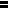 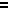 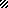 